Parcours fléché : Le dé des fractionsObjectif : Travail sur le repérage des fractions sur la demi-droite graduéeModalités de travail possible des élèves : 	individuelen binômes en groupes hétérogènesen groupes homogènesOrganisation possible de l'AP: 	en classe entièreen demi-classeen co-animation (deux enseignants en maths)en co-animation (deux matières)en groupes de besoin (deux classes, trois profs)Matériel :	Un énoncé par binômeUn dé par binôme sur lequel chaque face correspond aux fractions demandéesDeux jetons différentsUne impression du segment gradué en A3 par binômeNotions et/ou compétences travaillées : Calculer ; ReprésenterDescription de l'activité : 	(source manuel TRANSMATH)Une partie se joue à deux. Au départ, chaque joueur place son jeton sur la graduation 0 du segment gradué. À tour de rôle, chaque joueur lance le dé puis déplace son jeton (en avant ou en arrière) sur le segment, de la fraction indiquée sur la face supérieure du dé. Un jeton doit rester sur le segment à tout moment du jeu (il faut reculer pour ne pas dépasser le point d’abscisse 2). Le vainqueur est le premier joueur dont le jeton atteint exactement la graduation 2. 6ème – Ecritures fractionnaires : Le « dé des fractions ».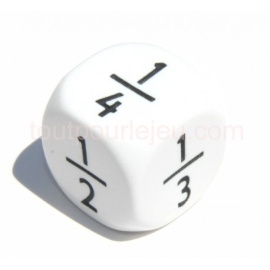 Objectif : Disputer une partie de dés avec un « dé des fractions ». Les supports de travail : un « dé des fractions », deux jetons, les documents.Consignes : Toute piste de recherche même non aboutie, figurera sur la feuille (vous pouvez noter les lancers obtenus par chaque joueur en indiquant + ou – selon que vous avez choisi d’avancer ou de reculer votre pion). Document 1 : Règles du jeu. Une partie se joue à deux. Au départ, chaque joueur place son jeton sur la graduation 0 du segment gradué. À tour de rôle, chaque joueur lance le dé puis déplace son jeton (en avant ou en arrière) sur le segment, de la fraction indiquée sur la face supérieure du dé. Un jeton doit rester sur le segment à tout moment du jeu (il faut reculer pour ne pas dépasser le point d’abscisse 2). Le vainqueur est le premier joueur dont le jeton atteint exactement la graduation 2. Document 2 : Le « dé des fractions ».Sur chacune des six faces de ce dé est inscrite l’une des fractions suivantes : Document 3 : Le segment gradué.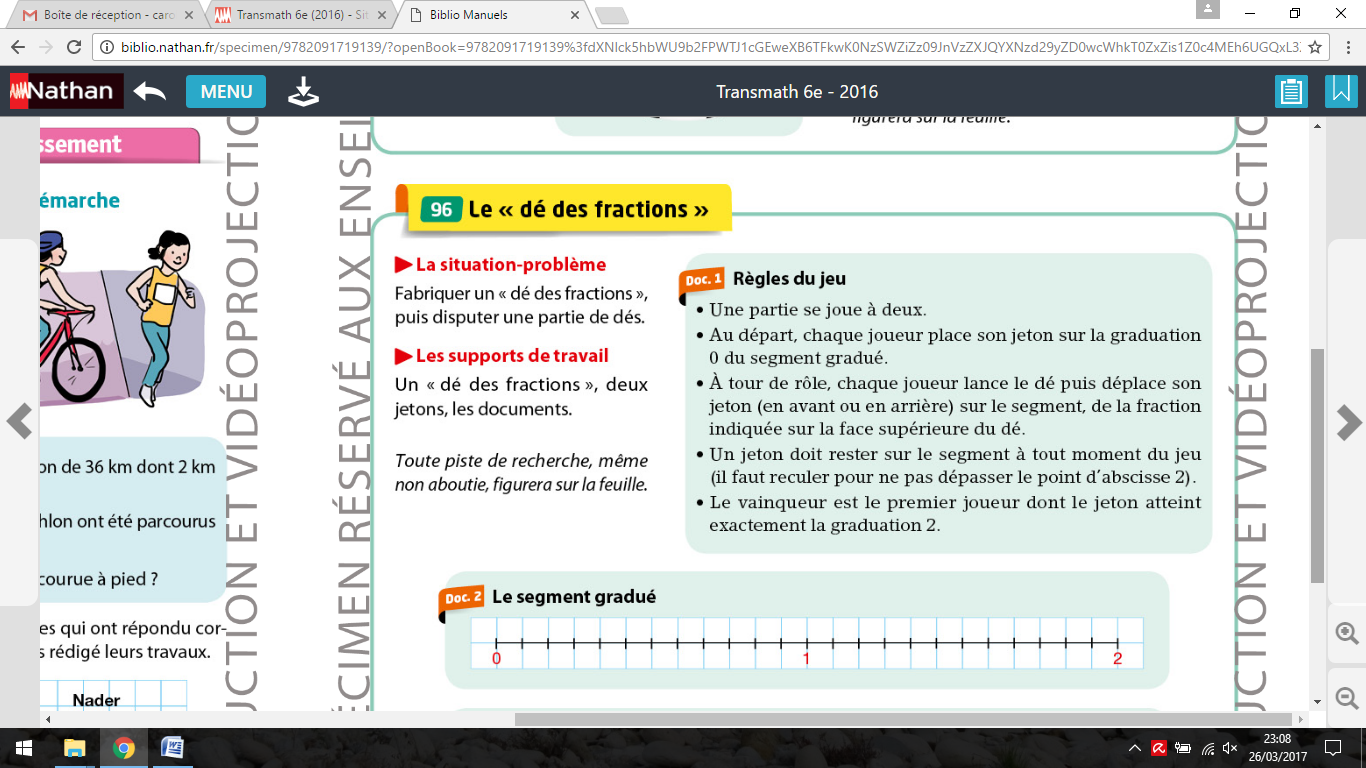 Joueur  1 : ..........................................................................................................................................................................................................................................................................................................................................................................................................................................................................................................................Joueur 2 : ..........................................................................................................................................................................................................................................................................................................................................................................................................................................................................................................................Fiche Ressource (Transmath).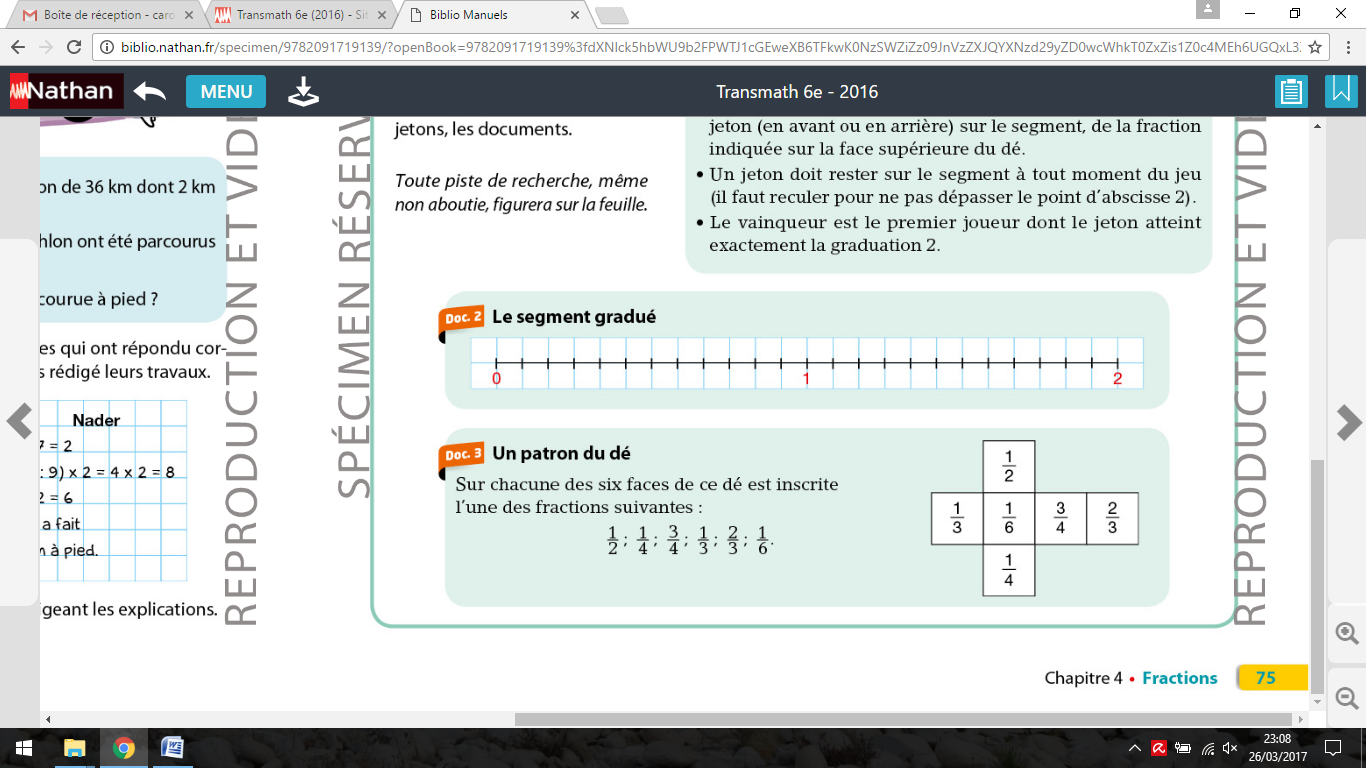 Noms et Prénoms : ………………………...........................................Classe : ………………………